Pracovní list: 							Datum provedení: Jméno a příjmení žáka:						Třída:	Téma: Hoření ethanolových par v bareluPomůcky: Vypiš pomůcky, které vyučující používá při provedení pokusu.…………………………………………………………………………………………………………………………………………………………………………………………………………………………………………………..Postup: 1/ Učitel provádí pokus, žáci doplňují pozorovaný pokus.2/ Doplňte chybějící údaje do pracovního listuÚkoly:1/ Najdi v tabulkách:a/ teplotu varu ethanolu					b/ hustotu ethanoluc/ vzorec ethanolu:2/ Jaké chemické a fyzikální vlastnosti má ethanol?Barva:Vlastnosti:Využití v praxi:3/  Za jakých podmínek je ethanol hořlavý?4/ Pomocí tabletu (www. wikipedia.cz) najdi do jaké skupiny hořlavin  patří ethanol.5/ Jaký Newtonův pohybový zákon při pokusu pozorujeme?6/ O jaký druh reakce se jedná?7/ Jakou maximální teplotu jsme naměřili při vyhoření paliva?Závěr: Bezpečnost práce s hořlavinami I. třídy, nakresli symbol hořlavinyŘešeníPracovní list: 					Datum provedení: 14 . 4. 2017Jméno a příjmení žáka:	Pavel Novák	Třída:	 9.ATéma: Hoření ethanolových par v bareluPomůcky: Vypiš pomůcky, které vyučující používá při provedení pokusu.Chemikálie: ethanol, Pomůcky: špejle, ochranné brýle, zápalky, kahan, barel, kádinka, teplotní senzor Pasco, tabletPostup: 1/ Učitel provádí pokus, žáci doplňují pozorovaný pokus.2/ Doplňte chybějící údaje do pracovního listuÚkoly:1/ Najdi v tabulkách:a/ teplotu varu ethanolu	(tv=78,4°C)		b/ hustotu ethanolu( ρ= 780 kg/m3)c/ vzorec ethanolu: C2H5OH2/ Jaké chemické a fyzikální vlastnosti má ethanol?Barva: bezbarvý, ostře vonící kapalinaVlastnosti: snadno zápalná kapalina, pozor: zapálíme i páry ethanoluVyužití v praxi: palivo, výroba alkoholických nápojů, laboratoře, organické rozpouštědlo-jodová tinktura, konzervant-kostivalová mast3/  Za jakých podmínek je ethanol hořlavý?Ve směsi se vzduchem za přítomnosti kyslíku4/ Pomocí tabletu (www. wikipedia.cz) najdi do jaké skupiny hořlavin  patří ethanol.Hořlavina 1. třídy5/ Jaký Newtonův pohybový zákon při pokusu pozorujeme? III. Newtonův zákon: Zákon akce a reakce6/ O jaký druh reakce se jedná? exotermická reakce7/ Jakou maximální teplotu jsme naměřili při vyhoření paliva? 30 °CZávěr: Bezpečnost práce s hořlavinamiHořlavina je látka, která za podmínek požáru hoří a uvolňuje při tom energii, nejčastěji světlo a teplo. Hořlavina I. třídy  má bod vzplanutí do 21 °C. 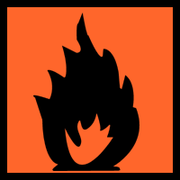 